Na temelju članka 34. stavka 1. točke 3. Statuta Općine Matulji („Službene novine Primorsko – goranske županije“, broj 26/09, 38/09, 8/13, 17/14, 29/14 i 39/15)Sazivam3. sjednicu Odbora za Statut, Poslovnik i normativnu djelatnost Općinskog vijeća Općine Matulji, koja će se održati dana 23.10.2017. godine (ponedjeljak) s početkom u 19:00 sati u prostorijama Općine Matulji.Za sjednicu predlažem slijedeći:Dnevni red1. Prijedlog Odluke o nastavku projekta RADNE ZONE 12-MIKLAVIJA (RZ12) koji provodi tvrtka MLC d.o.o. u stečaju.2.  Prijedlog Odluke o izmjeni Odluke o raspodjeli rezultata poslovanja za 2016. godinu3. Prijedlog II. Izmjene i dopune Programa održavanja komunalne infrastrukture za 2017. godinu4. Prijedlog II. Izmjene i dopune Programa gradnje objekata i uređaja komunalne infrastrukture za 2017. godinu5. Prijedlog I. Izmjena i dopuna Proračuna Općine Matulji za 2017. godinu i Projekcije za 2018. – 2019. godinu6. Prijedlog  Izmjene i dopune Pravilnika o provedbi postupka jednostavne nabave roba,radova i usluga7. Prijedlog Odluke o vrijednosti boda komunalne naknade8. Prijedlog Odluke o usklađenju Prostornog plana uređenja Općine Matulji sa Zakonom o prostornom uređenju9. Prijedlog Odluke u imovinsko pravnom predmetu Mario Maljavac 10. Prijedlog Odluke o ukidanju statusa javnog dobra na z.č. 4674/4 k.o. Puži11. Prijedlog Odluke o prodaji grč. 204 k.o. Jušići								Predsjednica Odbora za Statut, 									Poslovnik i								 normativnu djelatnost:								            Jasmina Fućak Vičević, mag. iur.	Dostaviti:1. članovima, svima2. Općinskom načelniku Mariu Ćikoviću, ovdje3. zamjenicima Općinskog načelnika Eni Šebalj i Bruni Frlanu, ovdje4. pismohrana, ovdje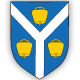 OPĆINA MATULJIOPĆINSKO VIJEĆEOPĆINA MATULJIOPĆINSKO VIJEĆEKLASA:   021-05/17-01/0005 URBROJ: 2156/04-01-3-02-17-0020 Matulji, 19.10.2017 KLASA:   021-05/17-01/0005 URBROJ: 2156/04-01-3-02-17-0020 Matulji, 19.10.2017 